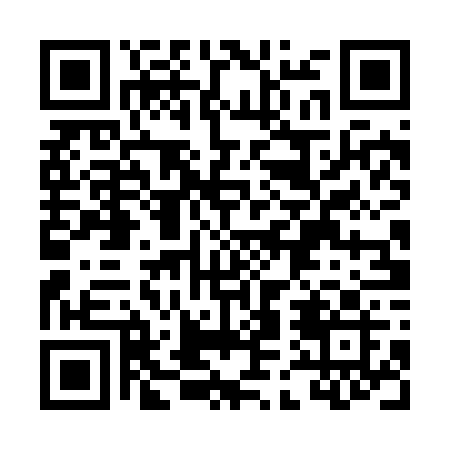 Prayer times for Champ-Florentin, FranceWed 1 May 2024 - Fri 31 May 2024High Latitude Method: Angle Based RulePrayer Calculation Method: Islamic Organisations Union of FranceAsar Calculation Method: ShafiPrayer times provided by https://www.salahtimes.comDateDayFajrSunriseDhuhrAsrMaghribIsha1Wed5:216:371:495:479:0210:182Thu5:196:351:495:489:0310:193Fri5:186:341:495:489:0410:214Sat5:166:321:495:489:0610:235Sun5:146:311:495:499:0710:256Mon5:126:291:495:499:0810:267Tue5:106:281:495:509:1010:288Wed5:086:271:485:509:1110:309Thu5:066:251:485:519:1210:3110Fri5:056:241:485:519:1410:3311Sat5:036:231:485:529:1510:3512Sun5:016:211:485:529:1610:3713Mon4:596:201:485:539:1710:3814Tue4:586:191:485:539:1910:4015Wed4:566:181:485:539:2010:4216Thu4:546:161:485:549:2110:4317Fri4:536:151:485:549:2210:4518Sat4:516:141:485:559:2310:4619Sun4:506:131:495:559:2410:4820Mon4:486:121:495:569:2610:5021Tue4:476:111:495:569:2710:5122Wed4:456:101:495:569:2810:5323Thu4:446:091:495:579:2910:5424Fri4:436:081:495:579:3010:5625Sat4:416:071:495:589:3110:5726Sun4:406:071:495:589:3210:5927Mon4:396:061:495:589:3311:0028Tue4:386:051:495:599:3411:0229Wed4:376:041:495:599:3511:0330Thu4:366:041:506:009:3611:0431Fri4:356:031:506:009:3711:06